Приложение №1к решению Совета сельского поселения Услинский сельсоветмуниципального районаСтерлитамакский районРеспублики Башкортостанот   05.04.2019 г. № 283Одномандатный избирательный округ № 1 (центр с.Верхние Услы) Входят: с.Верхние Услы, ул. Советская (дома с четными номерами с 2-36а; дома с нечетными   номерами с 1-49);ул. Салавата( дома  32;34;37;39;41);ул. Горная( дома 1а;1б;1в;2;2а;2б;2в;4;4а;6;8;10);ул.40лет Победы(дома 34;36;13а;15;17)Количество избирателей –152Одномандатный избирательный округ №2 (центр с.Верхние Услы) Входят: ул.40лет Победы (дома с нечетными номерами с 1по13; дома с  четными номерами с 2-32);ул.Горная (дома с нечетными номерами 1,3,3а,3б,5,7);ул. Молодежная Количество избирателей –171Одномандатный избирательный округ № 3 (центр с.Верхние Услы ) Входят: с.Верхние Услы, ул.Заречная, Северная, Школьная, Количество избирателей –146Одномандатный избирательный округ № 4 (центр с.Верхние Услы ) Входят: с.Верхние Услы,ул.Салавата (дома с четными номерами с 2-30; дома с нечетными номерами  с 1-35);ул.Советская(дома 36;38;40;42:44;46); д.Сунгур. Количество избирателей –152Одномандатный избирательный округ № 5 (центр с.Нижние Услы ) Входят: с.Нижние Услы, ул.Имая Насыри (дома  с 1 – 77). Количество избирателей –174Одномандатный избирательный округ № 6 (центр с.Нижние Услы) Входят: с.НижниеУслы, ул.Имая Насыри (дома с 78 - 101);ул.Горная;д.Чулпан. Количество избирателей – 172Одномандатный избирательный округ № 7(центр д.Чуртан) Входят: д.Чуртан, ул.Центральная, (дома с 1 -83) Количество избирателей – 173Одномандатный избирательный округ № 8(центр д.Чуртан) Входят: д.Чуртан, ул.Молодежная, Восточная, Южная, Полевая, ул.Центральная (дома с   84 -93) Количество избирателей –169Одномандатный избирательный округ № 9 (центр с.Услыбаш) Входят: д.Любовка, ул.Центральная;с.Услыбаш, ул.Мира (дома с 1 -73); ул. Солнечная.Количество избирателей –147Одномандатный избирательный округ № 10 (центр с. Услыбаш) Входят: с.Услыбаш, ул.Северная, Молодежная, Горная, Колхозная.Количество избирателей -175                                                                              Приложение 2к решению Совета сельского поселения Услинский сельсоветмуниципального района Стерлитамакскийрайон Республики Башкортостанот 05.04.2019 г. № 283Графическое изображение схемы избирательных округов для проведения выборов депутатов Совета сельского поселения Услинский сельсовет муниципального района Стерлитамакский район Республики Башкортостан 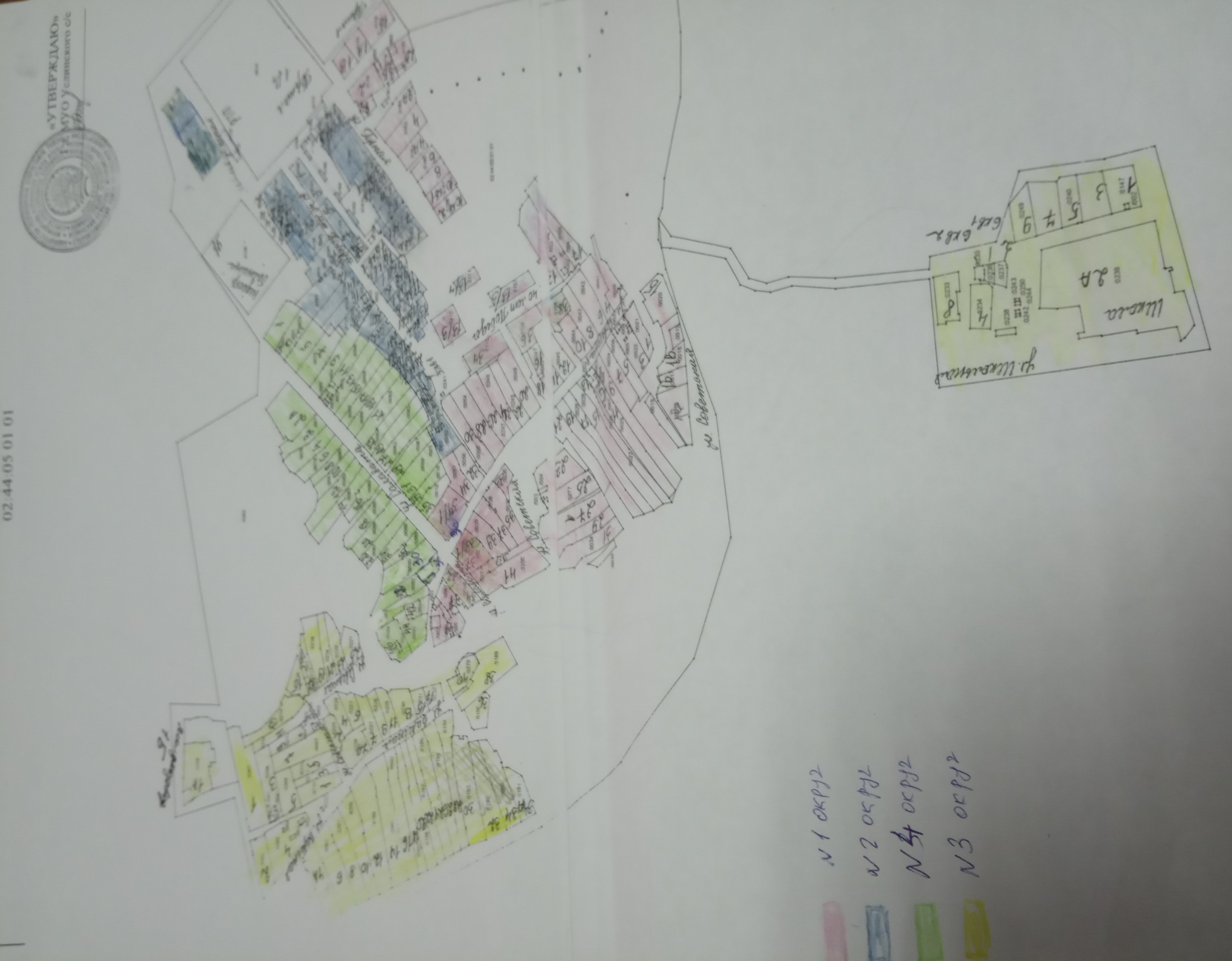                                                                                   Округа  ,2,3,4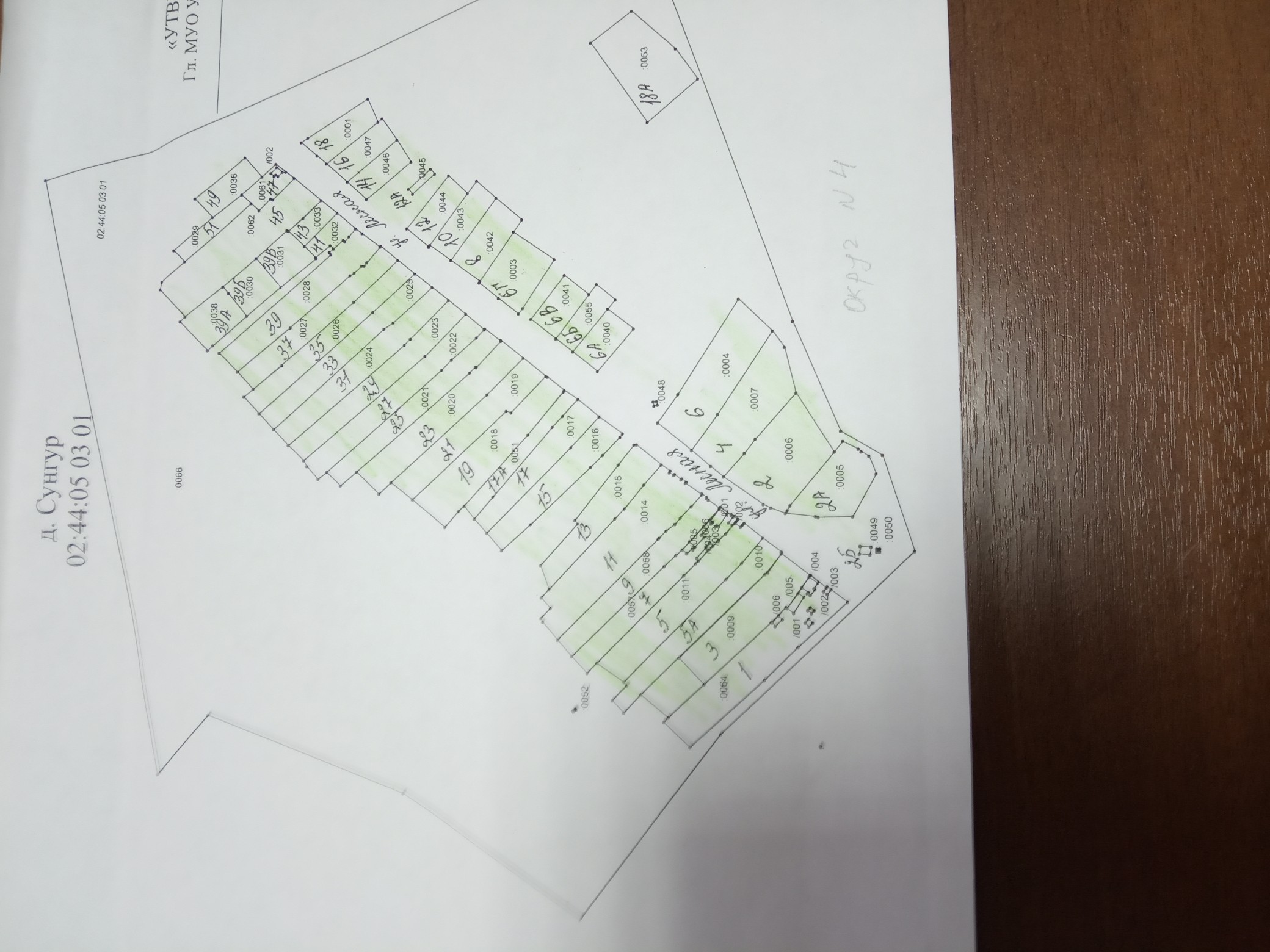 Округ 4 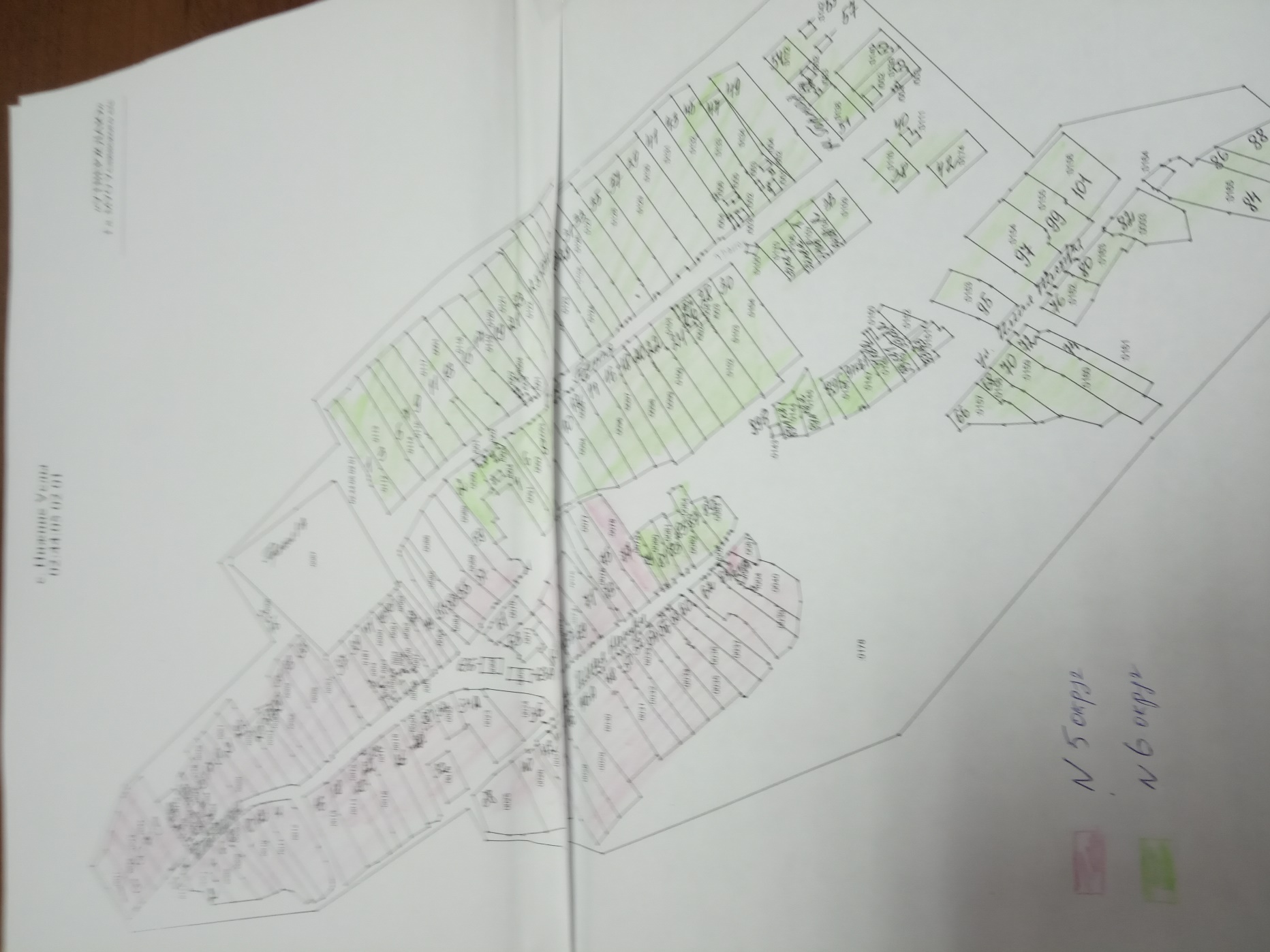 Округ 5,6 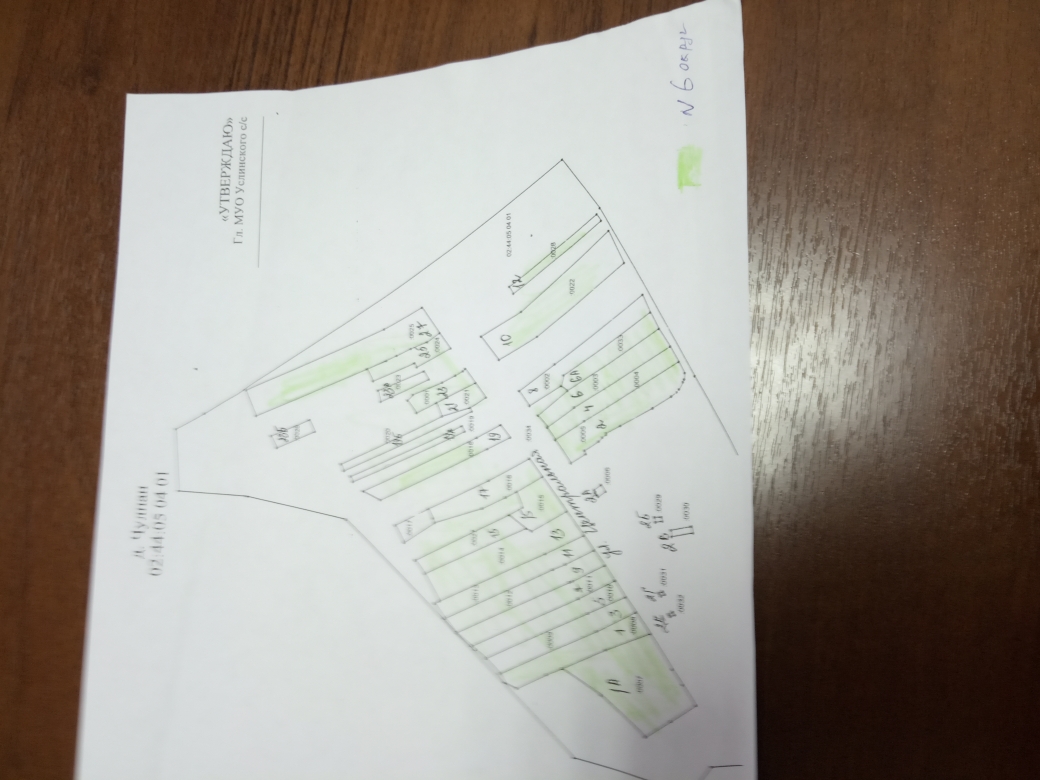 Округ 6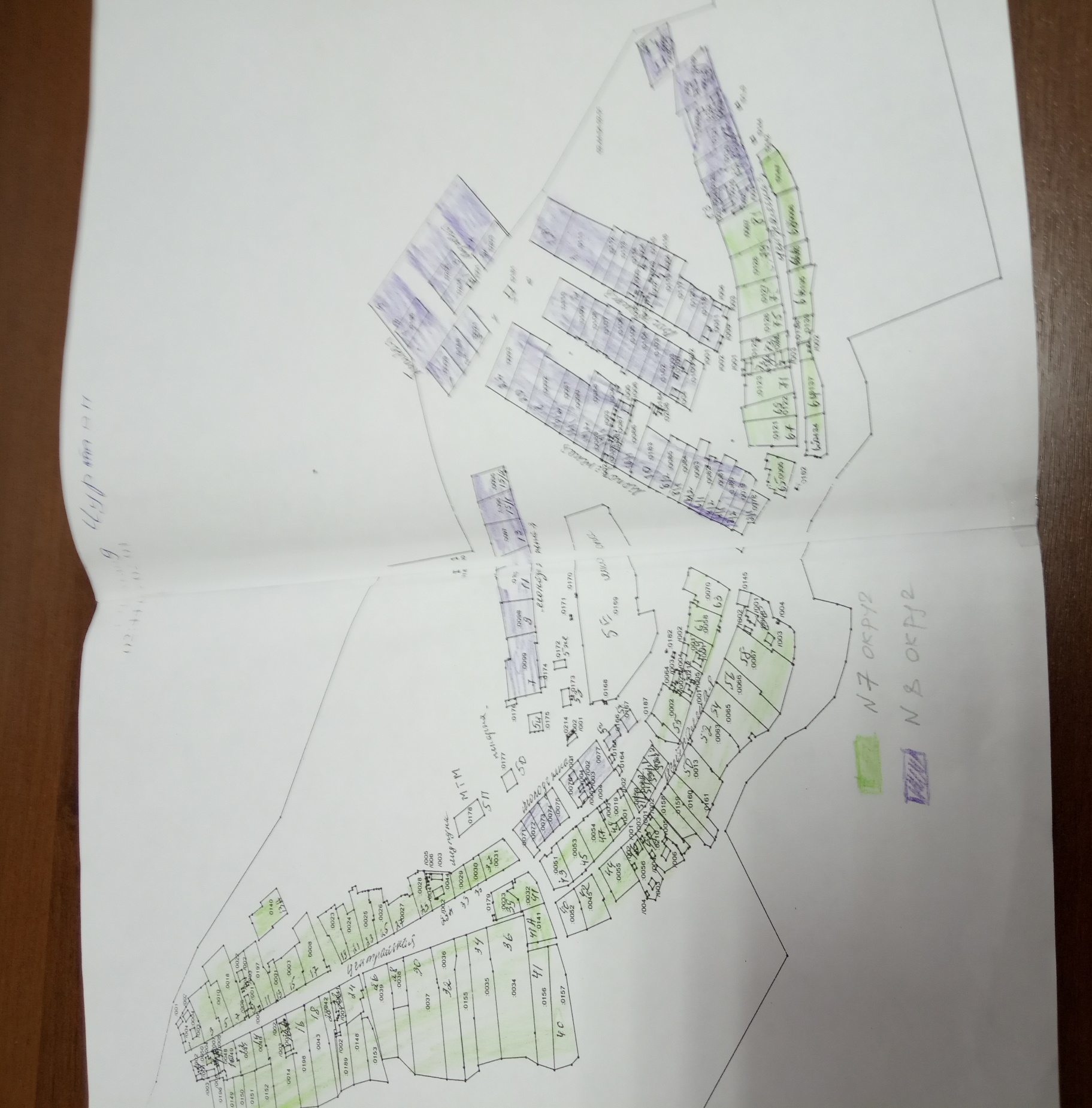 Округ 7,8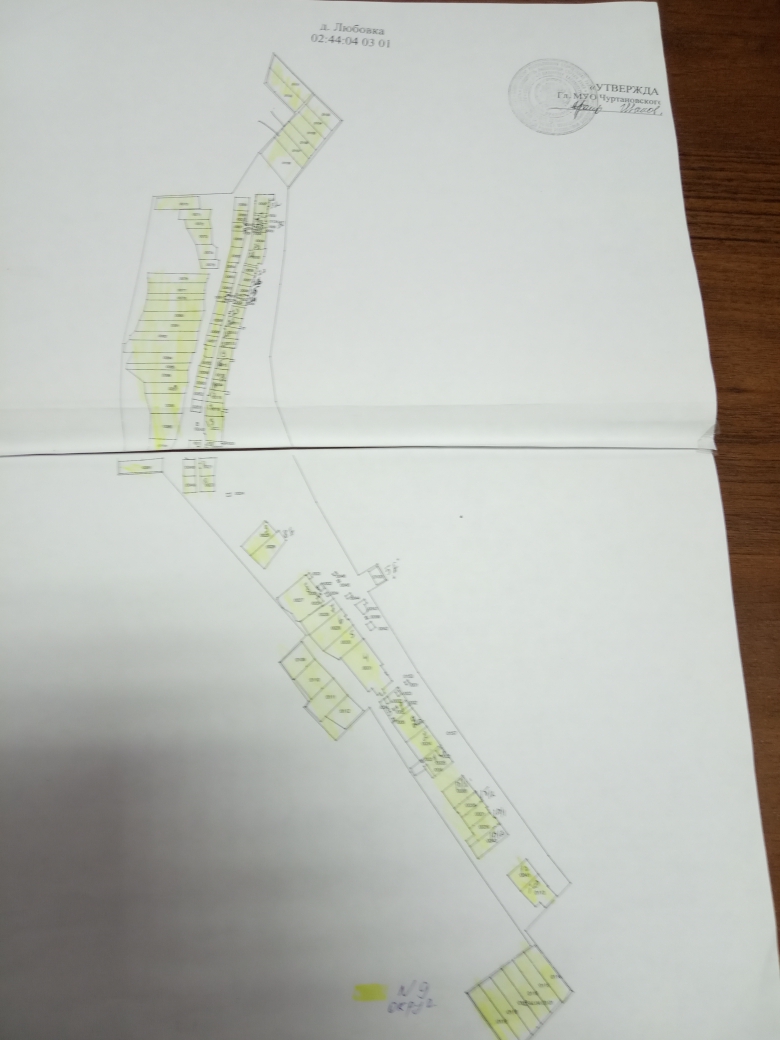 Округ 9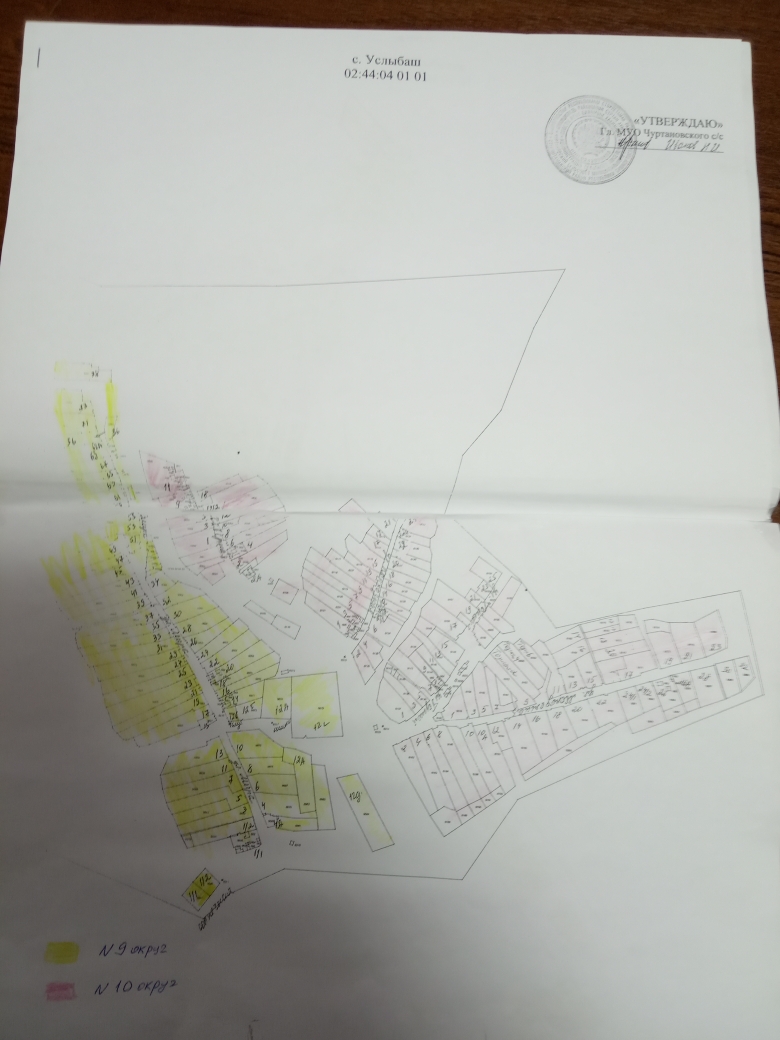 Округ  9,10 